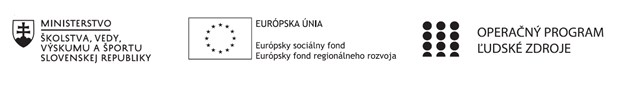 Správa o činnosti pedagogického klubu Príloha:Prezenčná listina zo stretnutia pedagogického klubu je nahradená online evidenciouPríloha správy o činnosti pedagogického klubu              PREZENČNÁ LISTINAMiesto konania stretnutia: Online MS TeamsDátum konania stretnutia:02.02.2021Trvanie stretnutia: od 13:00hod	do 15:00 hod	Zoznam účastníkov/členov pedagogického klubu:Prioritná osVzdelávanieŠpecifický cieľ1.1.1 Zvýšiť inkluzívnosť a rovnaký prístup ku kvalitnému vzdelávaniu a zlepšiť výsledky a kompetencie detí a žiakovPrijímateľStredná odborná škola techniky a služieb, Tovarnícka 1609, TopoľčanyNázov projektuZvýšenie kvality odborného vzdelávania a prípravy na Strednej odbornej škole techniky a služiebKód projektu  ITMS2014+312011AGX9Názov pedagogického klubu Prírodovedné a technické vzdelávanieDátum stretnutia  pedagogického klubu02.02.2021Miesto stretnutia  pedagogického klubuOnline stretnutie členov klubu (Microsoft teams)Meno koordinátora pedagogického klubuMgr. Lucia LojkováOdkaz na webové sídlo zverejnenej správyhttps://sostovar.edupage.org/Manažérske zhrnutie:Kľúčové slová : Výukové panely, učebné pomôcky,  prezentácia, klasické vyučovanie, výklad učiva.Anotácia: V pedagogickom klube sme diskutovali o využití učebných  pomôcok ,   výukových panelov so skutočnými  súčiastkami, využívaných v bežnej praxi. Výukové panely so skutočnými súčiastkami ,  ktoré nám  zobrazujú reálne  deje a umožňujú vidieť  funkciu jednotlivých prvkov, ich začlenenie do  systémov,    mechanických  aj  elektrických  a umožňujú  meranie a diagnostiku,  dokážu  žiakov zaujať a rýchlejšie pochopiť preberanú  tému. Môžeme sa tým  vyhnúť  negatívnemu pôsobeniu jednotvárneho a  zdĺhavého výkladu nového učiva  vyskytujúceho sa v klasickom vyučovaní.                                                                                                                                                                                                                                                                                    V pedagogickom klube sme sa zhodli, že využitie výukových panelov vo vyučovacom procese  je  širokospektrálne a môže vytvárať  dobré predpoklady  pre medzipredmetové  vzťahy.Umožňujú  prezentovanie ukážky funkcie jednotlivých komponentov  až  po   práce celého systému s možnosťou merania rôznych  veličín a zadávať žiakom  teoretické aj praktické  úlohy.Výukové  panely žiakom  dávajú možnosť   zapájania  zmyslových orgánov, manuálnej činnosti, kognitívneho myslenia  a  tým je pre nich výuka zaujímavejšou.  Hlavné body, témy stretnutia, zhrnutie priebehu stretnutia:Hlavné body:Oboznámenie členov klubu s  témou stretnutiaCharakteristika výukových panelov  ako učebných pomôcokVyužívané výukových panelov a ich vplyv v prírodovedných a technických predmetochUznesenie PKTéma stretnutia:  Učebné pomôcky – výukové panelyZhrnutie priebehu stretnutia:Oboznámenie členov klubu  s témou Učebné pomôcky – výukové panely a s  teóriou  pri  použití  výukových panelov v učebnom procese.Členova klubu diskutovali o  možnosti uplatnenia  výukových panelov s reálnymi súčiastkami vo výuke. Jednotlivo prezentovali svoje skúsenosti a poznatky s učebnými pomôckami. Poukazovali na možnosti uplatnenia učebných pomôcok v  medzipredmetových  vzťahoch.   Navrhovali  riešenia na rozvíjanie komunikačných schopností žiakov v rámci odbornej terminológie pomocou výukových panelov.Členova klubu analyzovali: inovatívne metódy a formy vzdelávania, inovatívne metódy preniesť do praxe, využívanie výukových panelov, pri ktorých žiak rýchlejšie pochopí a zapamätá si učivo, ukážky z praxe -  hľadať možnosti ich využitia.Závery a odporúčania:Členova  pedagogického  klubu  sa zhodli, že využívaním  výukových panelov vo  vyučovacom   procese sa výuka  zdokonalí  a stane sa pútavejšou a zaujímavejšou .  Zároveň si žiaci rozvíjajú  teoretické a praktické zručnosti  kognitívneho  myslenia.Vypracoval (meno, priezvisko)Ing. Ján SlávikDátum02.02.2021PodpisSchválil (meno, priezvisko)Mgr. Lucia LojkováDátum02.02.2021PodpisPrioritná os:VzdelávanieŠpecifický cieľ:1.1.1 Zvýšiť inkluzívnosť a rovnaký prístup ku kvalitnému vzdelávaniu a zlepšiť výsledky a kompetencie detí a žiakovPrijímateľ:Stredná odborná škola techniky a služieb, Tovarnícka 1609, TopoľčanyNázov projektu:Zvýšenie kvality odborného vzdelávania a prípravy na Strednej odbornej škole techniky a služiebKód ITMS projektu:312011AGX9Názov pedagogického klubu:Prírodovedné a technické vzdelávanieč.Meno a priezviskoInštitúcia1.Mgr. Lucia LojkováOnline MS Teams2.Mgr. Renáta VrankováOnline MS Teams3.Mgr. Ondrej BenkoOnline MS Teams4.Pavol DomanickýOnline MS Teams5.Ing. Janka BoldišováOnline MS Teams6.Ing. Ján SlávikOnline MS Teams7.Ing. Jozef VarényiOnline MS Teams